Met de val van het Romeinse Rijk verdwenen ook alle cultuurelementen van de Romeinen in Europa. Door het verdwijnen van steden, wegen en de geldeconomie ontstond er een agrarische samenleving waarbij de macht decentraal georganiseerd was. Uit deze resten van het Romeinse Rijk ontstond de juiste situatie waarin het feodalisme en het hofstelsel konden ontstaan.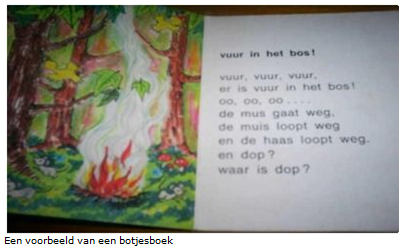 Je gaat een botjesboek, zie bovenstaand plaatje, schrijven waarin je aan lezers van 7 of 8jaar duidelijk maakt wat het hofstelsel is en hoe het feodalisme (leenstelsel) werkte. Je boek bestaat uit 15 botjespagina's geïllustreerd met 15 botjesplaatjes.Het moeilijke aan deze opdracht is dat je iets ingewikkelds heel simpel moet uitleggenzonder dat je elementen van deze uitleg weglaat. Hierdoor zal je gedwongen worden omprecies de essentie van de tekst te moeten vinden. Succes!Je kunt hier een uitgebreid beoordelingsformulier vinden.Het handboek;De filmpjes op Moodle;De presentaties van je medeleerlingenStudioGeschiedenis: http://www.studiogeschiedenis.nl/2efase/index.html wachtwoord: vathorst (geen enter achteraan typen)Je werkt individueelTijd: voor de opdracht heb je ongeveer 4-6 uur nodig.Deadline: zondag 15 november 2015, vóór 23.59 uurDomein A: Historisch besef:Tijd en chronologieDe kandidaat kan:de tien tijdvakken gebruiken als referentiekader om gebeurtenissen chronologisch te ordenen;de tien tijdvakken plaatsen in de periodes Prehistorie, Oudheid, Middeleeuwen, Vroegmoderne Tijd en Moderne Tijd en deze periodes gebruiken als referentiekader om gebeurtenissen chronologisch te ordenen;Continuïteit en veranderingDe kandidaat kan:in historische processen continuïteit en verandering onderscheiden;verschillende soorten verandering herkennen;Bijvoorbeeld:in tempo (tamelijk snel en plotseling of langzaam en geleidelijk),duur, schaal, intensiteit, omvang etc.op politiek-bestuurlijk, sociaaleconomisch en cultureel/mentaal terrein.herkennen dat elke tijd materiële en immateriële sporen van het verleden in zich draagt;omgaan met het verschil tussen unieke en generieke betekenissen van historische concepten; Bijvoorbeeld: begrippen als feodaal, imperialisme, centralisatie, democratie, burgerschap, oorlog en dergelijke hebben in de ene tijd en plaats een (deels) andere betekenis dan in een andere;Domein B: Oriëntatiekennis:Kenmerkende aspectenTijdvak 3:de vrijwel volledige vervanging in West-Europa van de agrarisch-urbane cultuur door een zelfvoorzienende agrarische cultuur, georganiseerd via hofstelsel en horigheid (3.2);het ontstaan van feodale verhoudingen in het bestuur (3.3);Kernbegrippen:Tijdvak 3:Agrarisch-urbaan, autarkie, feodalisme, hofstelsel, horigheid, zelfvoorzienend.Deze bron past bij een kenmerkend aspect van de vroege middeleeuwen. Noem dit kenmerkend aspect en geef aan hoe dit uit de bron blijkt.BRONOver boerderijen van de abdij St.-Bertin uit Saint Omer in Frankrijk omstreeks het jaar 850 zijn de volgende gegevens verzameld.De mannelijke horigen van deze boerderijen zijn verplicht om twee of drie dagen per week op het land van de abdij te werken, zesmaal per jaar karrendienst verrichten om wijn naar het klooster te rijden en om elk jaar te leveren:− 10 modii (± 600 liter) gemout graan voor het maken van bier− 6 modii (± 350 liter) meel− 3 kuikens en 20 eieren.De vrouwen moeten een bepaald gewicht aan vlas spinnen.Botjesboek - 4A - GSInleidingOpdrachtBeoordelingscriteriaBronnenDeadline en tijdsduurEindtermen examenprogramma die aan bod komenVoorbeeldexamenvraag